В соответствии с постановлением администрации города Сосновоборска «Об утверждении критериев и порядка конкурсного отбора спортсменов на получение индивидуального гранта Главы города за высокие достижения в области физической культуры и спорта» от 17 ноября 2020 года № 1558, на основании протокола заседания комиссии по конкурсному отбору спортсменов на получение индивидуального гранта Главы города за высокие спортивные достижения в области физической культуры и спорта от 30 ноября 2020 года № 1, ПОСТАНОВЛЯЮ:Утвердить список победителей конкурсного отбора спортсменов на получение индивидуального гранта Главы города за высокие спортивные достижения в области физической культуры и спорта согласно Приложению 1 к данному постановлению.Постановление опубликовать в городской газете «Рабочий» и разместить на официальном сайте администрации г. Сосновоборска.Глава города								  А.С. Кудрявцев                                                                                                                                                                             Приложение № 1 к постановлению    администрации города Сосновоборска          №______от ____________2020г.Размер индивидуального гранта для каждого призера, определен согласно количеству набранных балов (путем деления финансовых средств гранта на общее количество баллов 3 победителей, в том числе налог на доходы физических лиц 13%), согласно протоколу заседания комиссии по конкурсному отбору спортсменов на получение индивидуального гранта Главы города за высокие спортивные достижения в области физической культуры и спорта от 30 ноября 2020 года № 1. 1 конкурсный балл гранта Главы в 2020 году = 1 000,00 руб.Приложение № 2 к постановлению    администрации города Сосновоборска          №______от ____________2020г.Критерии и порядок конкурсного отбора спортсменов на получение индивидуального гранта Главы города Сосновоборска за высокие достижения в области физической культуры и спорта 1.Общие положения    Критерии и порядок конкурсного отбора спортсменов на получение индивидуального гранта Главы города Сосновоборска разработаны в целях выявления и поощрения лучших учащихся муниципального автономного учреждения «Спортивная школа»  (далее - конкурсный отбор, СШ).    Поощрение спортсменов победивших в конкурсном отборе осуществляется за счет средств местного бюджета, предусмотренных на эти цели муниципальной программой, в соответствии со списком победителей конкурсного отбора, утвержденным постановлением   Главы города Сосновоборска.Участники конкурсного отбора        Участниками конкурсного отбора являются граждане РФ,   в возрасте от 14 до 23 года включительно, обучающиеся в СШ на период, рассматриваемый в заявке конкурсного отбора, которые имеют регистрацию в г. Сосновоборске, регулярно выступают на краевых, всероссийских и международных  соревнованиях, имеют выдающиеся спортивные достижения и победы.Условия и сроки проведения конкурсного отбора     Заявка по форме (приложение к критериям о порядке конкурсного  отбора спортсменов на получение индивидуального  гранта Главы города Сосновоборска за высокие достижения в области физической культуры и спорта) с прилагаемыми к ней документами на участие в конкурсном отборе подается не позднее 23 ноября текущего календарного года.      К заявке на участие в конкурсном отборе прилагаются следующие документы:Спортивная биография участника с информацией о достижениях на соревнованиях регионального, всероссийского и международного уровня за период с 1 апреля 2019г. по 31 марта 2020г., за подписью руководителя СШ, заверенная печатью;Портфолио (копии документов, подтверждающих достижения участника (протоколы соревнований, заверенные печатью, либо публикации с официальных сайтов федераций по видам спорта России)).Копия паспорта участника.       Прием заявок осуществляется ежедневно в рабочие дни с 9:00 до 17:00 по адресу: ул. Солнечная 3, 2 подъезд, 4 этаж, каб. 11, г. Сосновоборск.      Документы на конкурс, полученные по окончании установленного срока их приема или не соответствующие указанному выше составу, содержанию и требованиям к оформлению  Управлением культуры спорта, туризма и молодежной политики администрации г. Сосновоборска (далее - УКСТМ) не рассматриваются и не возвращаются.      Последний срок приема заявок 23 ноября 2020г. до 17:00.Критерии конкурсного отбора       Критериями конкурсного отбора являются: достижения участников конкурсного отбора на соревнованиях регионального, всероссийского уровня за последний  год, предшествующий конкурсному отбору (а именно период с 1 апреля 2019г. по 31 марта 2020г.).       Для подведения итогов конкурсного отбора используется балльная система оценки. Начисление баллов осуществляется согласно следующей таблице:Результат оценки участника конкурсного отбора определяется путем общего суммирования баллов. По количеству набранных баллов выстраивается рейтинг кандидатов.Победителями конкурсного отбора признаются  3 участника, набравших наибольшее количество баллов. При равенстве баллов по результатам оценки участников конкурсного отбора приоритет отдается участнику, имеющему статус победителя или призера соревнования, более высокого ранга.Порядок рассмотрения заявок участников конкурсного отбора и подведение его итогов        Уполномоченным органом по организации проведения мероприятий  конкурсного отбора является УКСТМ.        Для определения победителей конкурсного отбора создается комиссия, состав которой утверждается постановлением администрации города Сосновоборска.           В состав комиссии входят: заместитель Главы города по социальным вопросам, руководитель и специалисты УКСТМ, представители СШ, преподаватели в области физической культуры и спорта, депутаты Сосновоборского городского Совета.         Комиссия состоит из председателя комиссии, его заместителя, секретаря и членов комиссии.        Задачей комиссии является  подготовка предложений по кандидатурам победителей  конкурсного отбора.        Комиссия: проводит оценку заявок, представленных на конкурсный отбор, определяет список победителей конкурсного отбора из числа участников и направляет его Главе города Сосновоборска на утверждение постановлением.         Представленные на конкурс документы комиссия рассматривает в течение 7 календарных дней с момента окончания срока приема заявок.        Заседание комиссии  считается правомочным, если на нем присутствуют не менее двух третей ее состава.        Заседание комиссии проводит председатель, в случае его отсутствия – заместитель председателя комиссии.        Секретарь  комиссии организует подготовку и проведение заседаний комиссии, ведет протокол заседания комиссии.Заседание комиссии оформляется протоколом, который подписывается председателем и секретарем.        В случае равенства голосов принятым считается решение, за которое проголосовал председатель комиссии.        Список победителей конкурсного отбора утверждается постановлением Главы города Сосновоборска на основании протокола заседания комиссии с указанием его даты и номера.Дополнительные положенияИндивидуальный грант Главы города Сосновоборска  выплачивается единой суммой, один раз в год, в декабре 2020 года, путем перечисления денежных средств на расчетный счет победителя конкурсного отбора.Перечисление финансовых средств победителям конкурсного отбора производится на основании письменного заявления.Общий размер финансовых средств на выплату индивидуального гранта Главы города за достижения в области физической культуры и спорта в 2020 году составляет 100,0 тыс. руб.Победителям конкурсного отбора, выплачивается индивидуальный грант, размер которого для каждого призера, будет определен согласно количеству набранных балов (путем деления финансовых средств гранта на общее количество баллов 3 победителей, в том числе налог на доходы физических лиц 13%).                                                                                       Приложение № 3 к постановлению                                                                                         администрации города Сосновоборска                                                                                       от________________ №_______ Состав комиссии по конкурсному отбору спортсменов на получение индивидуального гранта Главы города Сосновоборска за высокие достижения в области физической культуры и спорта  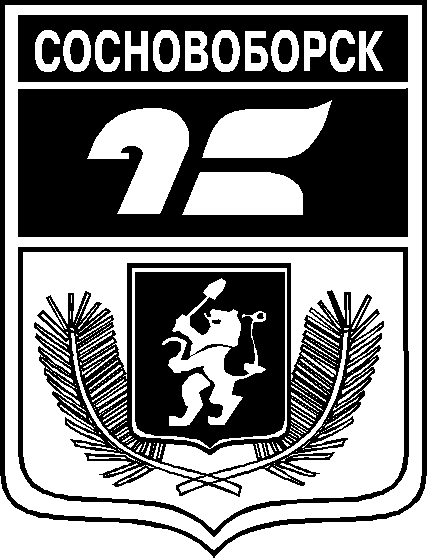 АДМИНИСТРАЦИЯ ГОРОДА СОСНОВОБОРСКАПОСТАНОВЛЕНИЕ«___» _______ 2020                                                                                                                 № ____АДМИНИСТРАЦИЯ ГОРОДА СОСНОВОБОРСКАПОСТАНОВЛЕНИЕ«___» _______ 2020                                                                                                                 № ____Об утверждении списка победителейконкурсного отбора спортсменов на получение индивидуального гранта Главы города за высокие достижения в области физической культуры и спорта   МестоФ.И.О.Год рожденияОтделение ДЮСШКоличество набранных конкурсных балов балловРазмер  индивидуального гранта
(руб.)1Хрыкина Арина Михайловна2000самбо4545 000,002Панов Владислав Александрович1998самбо3030 000,003Кузюнина Мария Олеговна 2002легкая атлетика2525 000,00ДостиженияВозрастная категория, статусВозрастная категория, статусВозрастная категория, статусВозрастная категория, статусВозрастная категория, статусВозрастная категория, статусВозрастная категория, статусВозрастная категория, статусДостиженияЮноши и девушки среднего возрастаЮноши и девушки среднего возрастаЮноши и девушки старшего возрастаЮноши и девушки старшего возрастаЮниорыЮниорыМолодежь и взрослыеМолодежь и взрослыеДостиженияПобедительПризер ПобедительПризерПобедительПризерПобедительПризерПервенство России1510201525204030Первенство СФО0010515102015Член сборной Красноярского края 1010101010101010Член сборной России30303030303030301Романенко Е.О.         -                                       Заместитель Главы города Сосновоборска по социальным вопросам, председатель комиссии2Белянина М.Н.          -     Руководитель Управления культуры, спорта, туризма и молодёжной политики администрации города Сосновоборска, заместитель председателя комиссии3Сосновская Л.А.          -Ведущий специалист программно-аналитического отдела Управления культуры, спорта, туризма и молодёжной политики администрации города Сосновоборска, секретарь комиссии4Рыжова С.А.	-Специалист по организации массовых мероприятий, отдела организации массовых мероприятий Управления культуры, спорта, туризма и молодёжной политики администрации города Сосновоборска5Батурин А.В.	-Директор МАУ «Спортивная школа» г. Сосновоборска, старший тренер отделения самбо МАУ «Спортивная школа», депутат Сосновоборского городского Совета6Трапезников Н.И.	-Старший тренер отделения лыжных гонок МАУ «Спортивная школа»7Бянкин В.В.	-Старший тренер отделения бокса МАУ «Спортивная школа» 8Квакин В.Р.	-Старший тренер отделения греко – римской борьбы МАУ «Спортивная школа»9Куницын А.Е.	-Старший тренер отделения легкой атлетики МАУ «Спортивная школа»10Пепеляев М.Ю.	-Старший тренер отделения футбола МАУ «Спортивная школа»